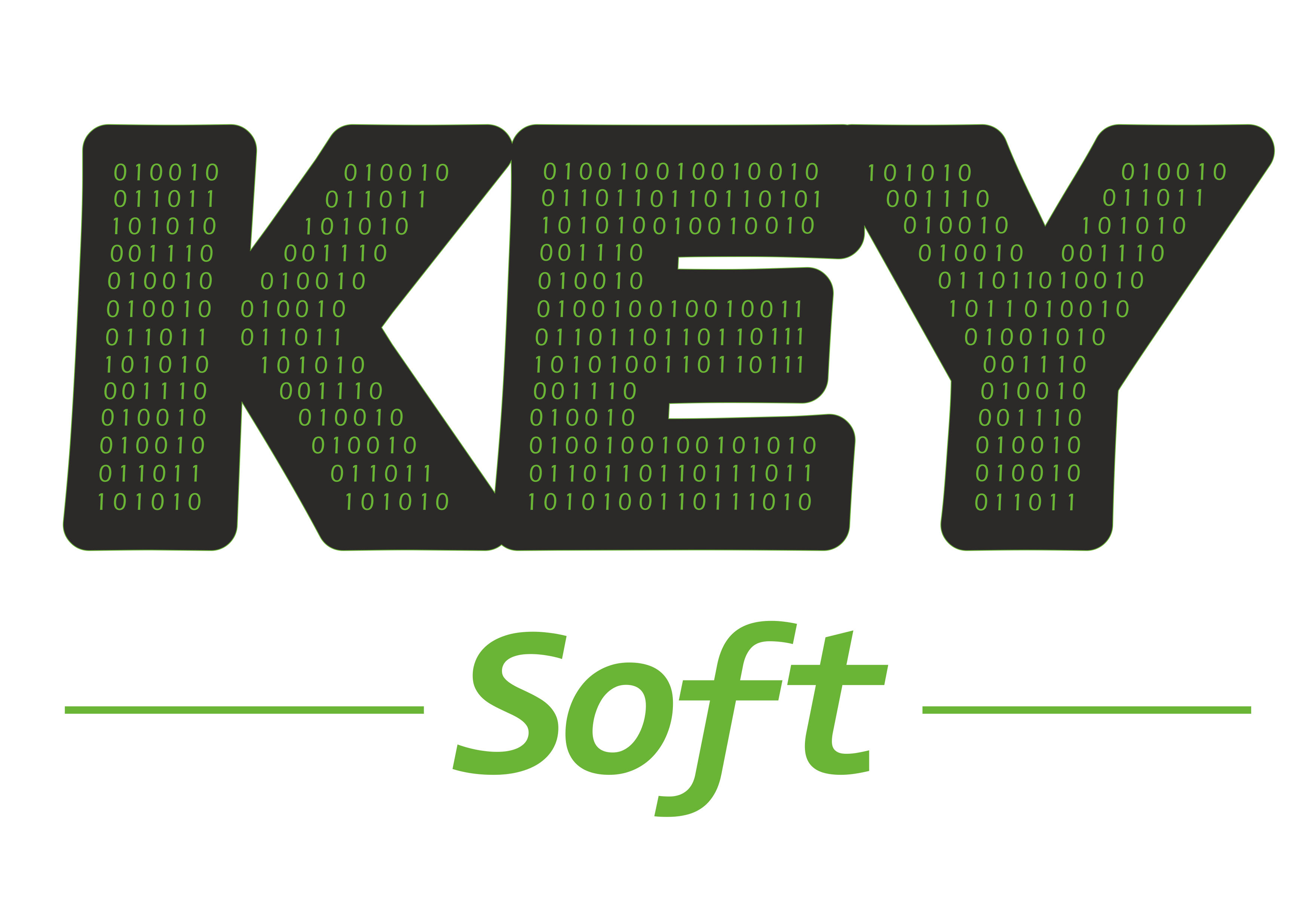 Инструкция по взаимодействию с сайтом Keysoft.byРегистрация на сайте keysoft.byДоступ к списку действующий подписок и актам выполненных работДоступ к файлам обновлений программных продуктовРегистрация на сайте keysoft.byДля начала работы откройте в ваш интернет-браузер (Google Chrome, Mozilla Firefox, Opera…) и введите в адресной строке keysoft.by после чего нажмите ввод.На сайте найдите пункт «Войти» и нажмите на него (см. рис. 1).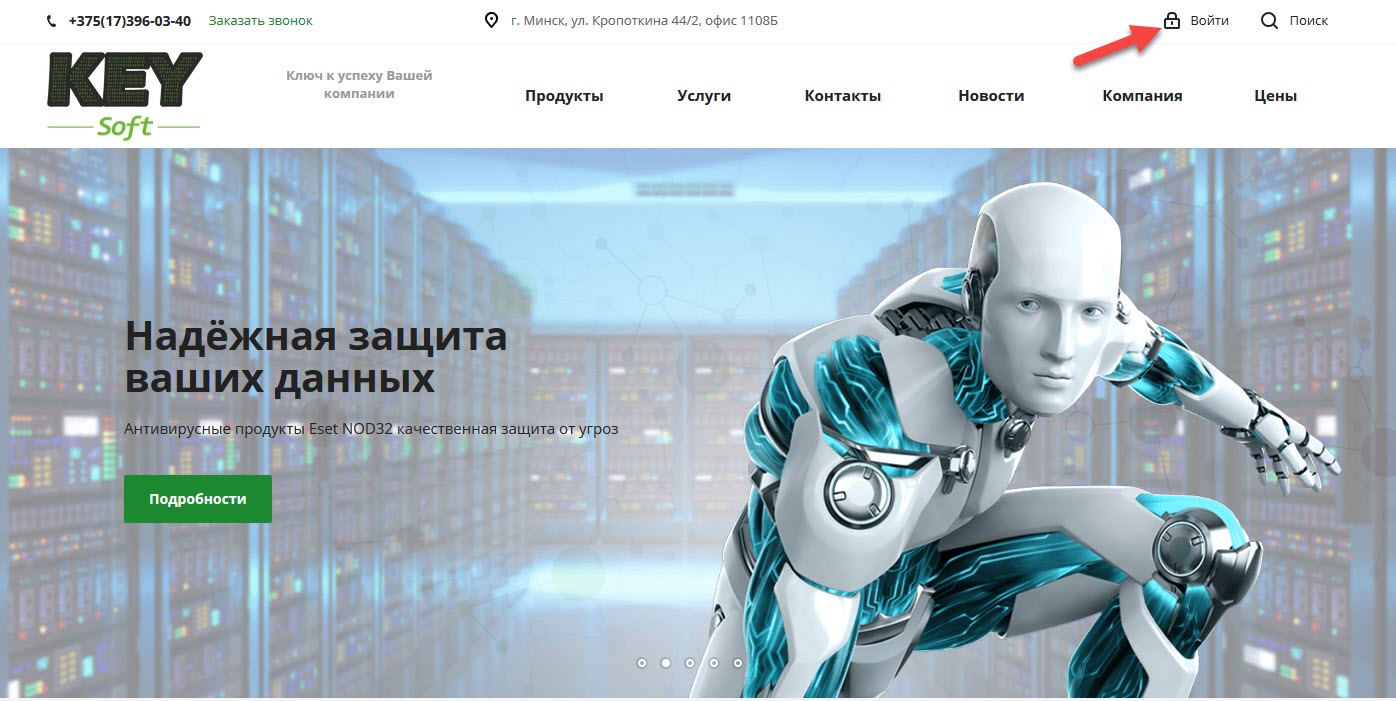 Рис. 1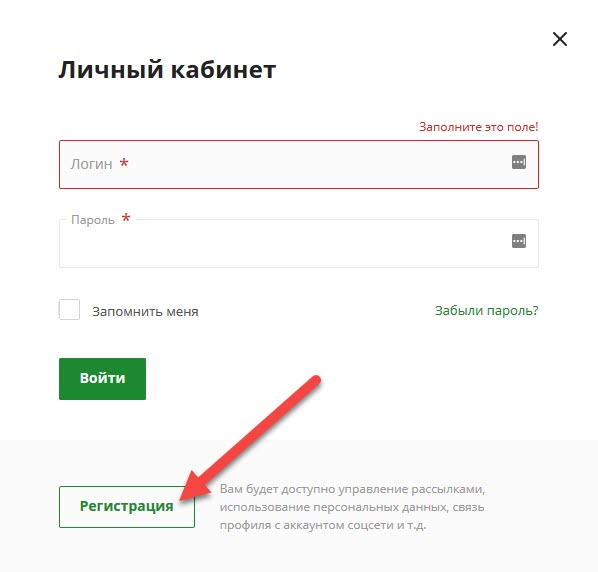 В появившемся окне нажмите кнопку «Регистрация» (см. рис. 2).В открывшемся окне регистрации необходимо заполнить все поля. Пример можно увидеть на рис. 4.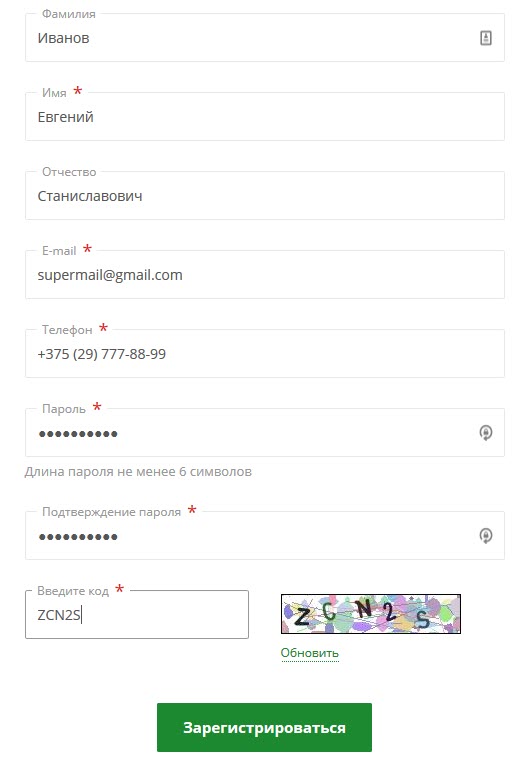 После чего ввести кнопку «Зарегистрироваться».Если все заполнено корректно, то вы увидите следующее сообщение: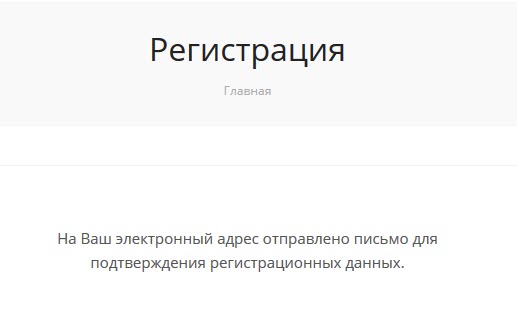 Рис. 3После этого необходимо перейти в свою электронную почту, найти письмо от info@keysoft.by и нажать на ссылку в письме. Пример письма с указанием местоположения ссылки можно ознакомится на рис. 5 ниже.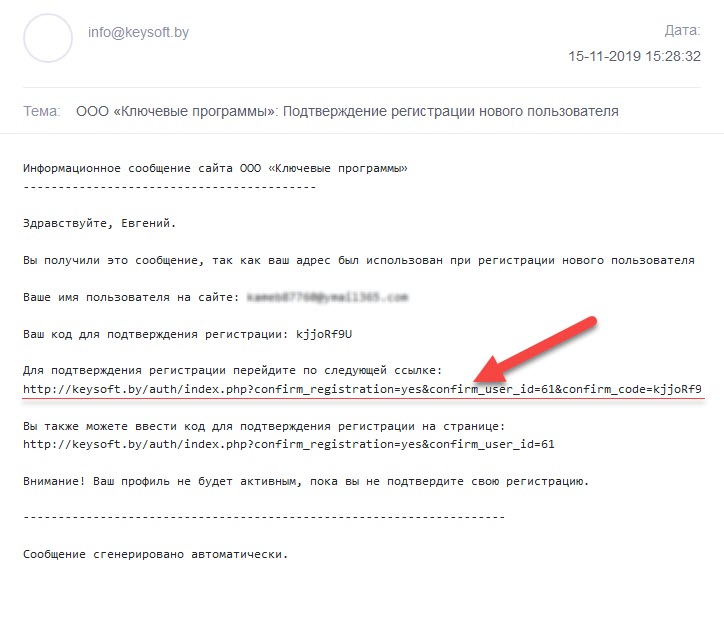 Рис. 5При переходе по ссылке, вы попадете на сайт keysoft.by, где необходимо будет авторизоваться, введя указанный вами электронный адрес почты и пароль.
После успешного входа, указанное вами имя, будет отображаться в верхнем правом углу сайта. Нажав на него, вы попадете в личный кабинет пользователя.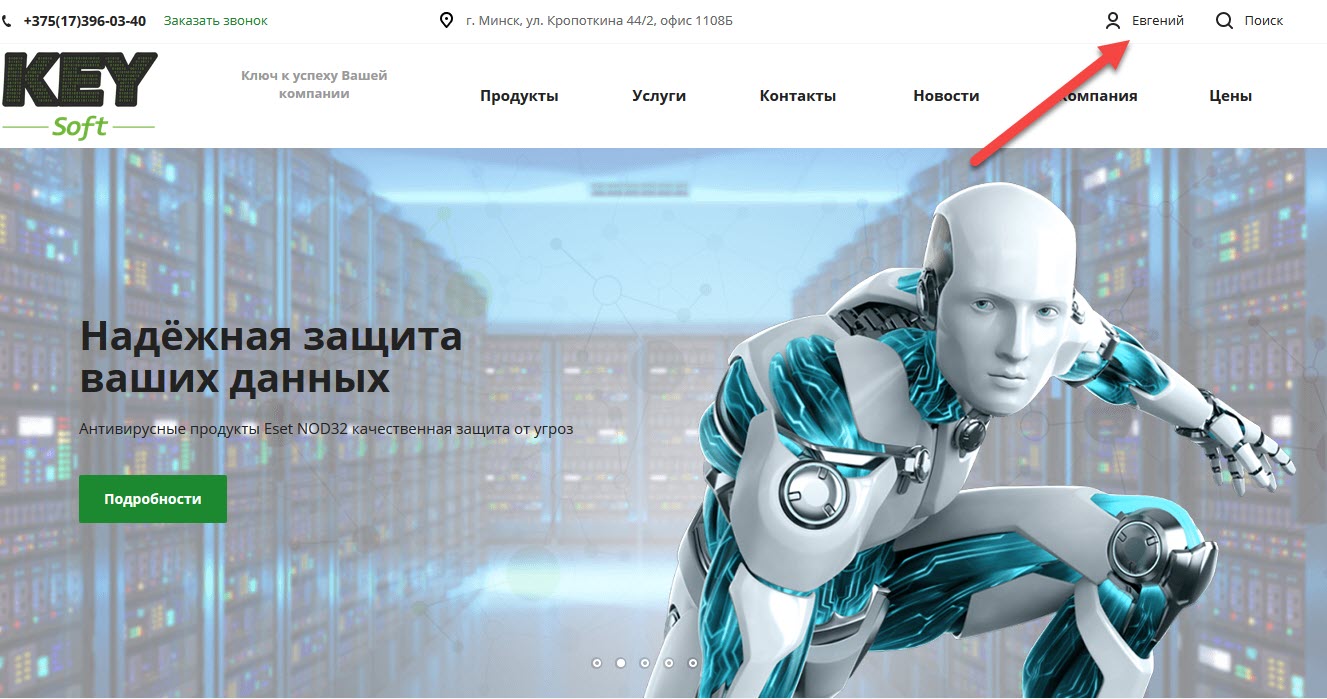 Рис. 6Для того чтобы закончить регистрацию, необходимо в личном кабинете пользователя заполнить все поля данными вашей организации, за исключением поля УНП.
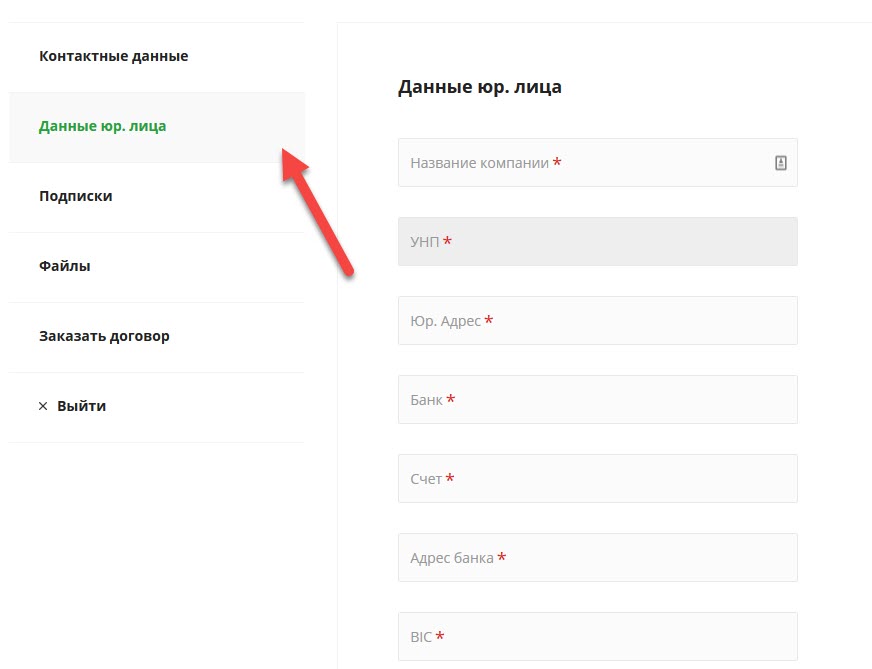 Рис. 7После проверки правильности ввода данных сотрудником ООО «Ключевые программы», в поле «УНП» будет отображаться номер вашей организации. После этого вам будет доступна информация о ваших подписках, открыт доступ к актам выполненных работ и обновлениям программных продуктов.Доступ к списку действующий подписок и актам выполненных работДля того чтобы получить информацию о имеющихся у вас подписках на программные продукты и получить акты выполненных работ, вам необходимо авторизоваться на keysoft.by и перейти в личный кабинет пользователя.В меню необходимо выбрать пункт «Подписки».
Для того чтобы раскрыть список актов выполненных работ по подписке, необходимо кликнуть по соответствующему пункту в таблице, как это подсвечено на рис. 8.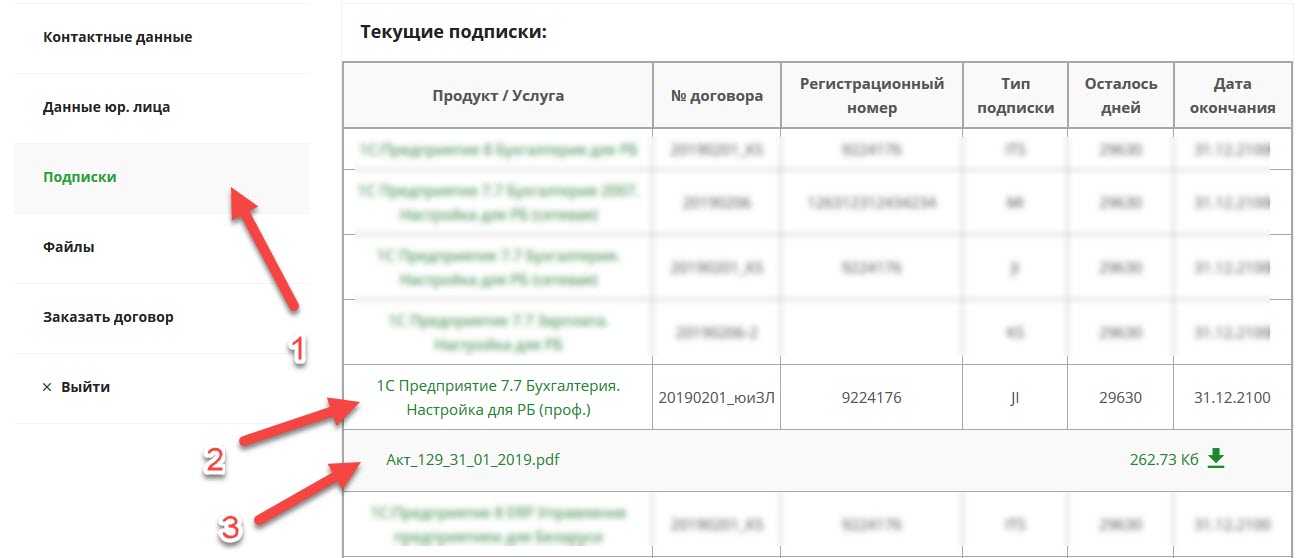 Рис. 8Доступ к файлам обновлений программных продуктовДля того чтобы получить доступ к файлам обновления программных продуктов, вам необходимо авторизоваться на keysoft.by и перейти в личный кабинет пользователя.В меню необходимо выбрать пункт «Файлы».
На экране будет отображен список продуктов, доступ к обновлениям которых имеется у вас.
Чтобы раскрыть список файлов, необходимо кликнуть по соответствующему программному продукту, как это подсвечено на рис. 9.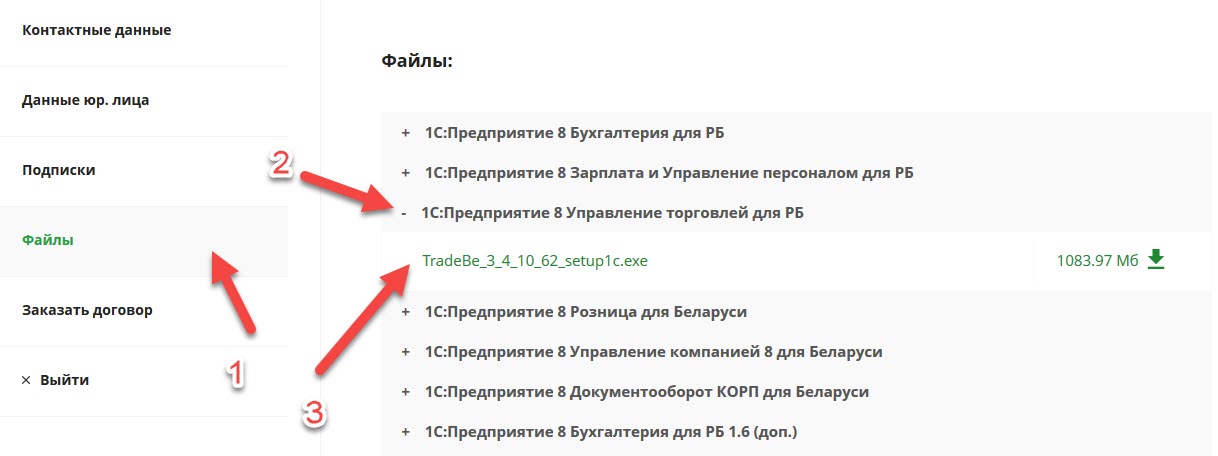 Рис. 9